Министерство образования Республики БеларусьУчреждение образованияБЕЛОРУССКИЙ ГОСУДАРСТВЕННЫЙ УНИВЕРСИТЕТИНФОРМАТИКИ И РАДИОЭЛЕКТРОНИКИФакультет информационных технологий и управленияКафедра ИТАСОтчетпо лабораторной работе №3 «Моделирование одномерных случайных чисел»Минск, 2012Цель работы.Изучение методов моделирования одномерных случайных чисел. Приобретение навыков моделирования одномерных случайных чисел в системе Matlab.Задание.Выполнить моделирование случайных чисел с указанными распределениями. Для каждого распределения вывести по 100 случайных чисел, используя собственную программу, реализующую предложенный алгоритм, и стандартную программу MATLAB. Собственные программы оформить в виде m-файлов-функций. Случайные числа вывести в виде точек на действительной прямой. Для каждой выборки вычислить с помощью функции function [xmean,s2,s3,s4,xmin,xmax,wtsum,wt,iwt,ifail]=g01aaf(x<,wt,iwt,ifail>)выборочные среднее xmean, среднеквадратическое отклонение s2, коэффициент асимметрии s3, коэффициент эксцесса s4, минимальное значение выборкиxmin, максимальное значение выборки xmax, сумму весов wtsum по данным x1,x2,…,xn, помещенным в векторе x и имеющим соответствующие веса w1,w2,…,wn, помещенные в векторе wt. Если присваивания весов не требуется,то параметр wt не указывается, при этом веса устанавливаются равными 1. Параметр iwt=0.Выполнение работы.Равномерное распределение.Алгоритм: .Графики плотности равномерного распределения, смоделированные по алгоритму и с помощью средств Matlabпредставлены на рисунках 1 и 2.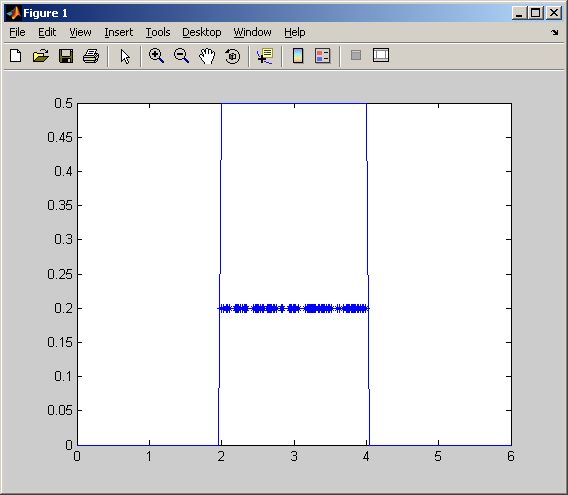 Рисунок 1 – График плотности вероятности равномерного распределениясмоделированный по алгоритму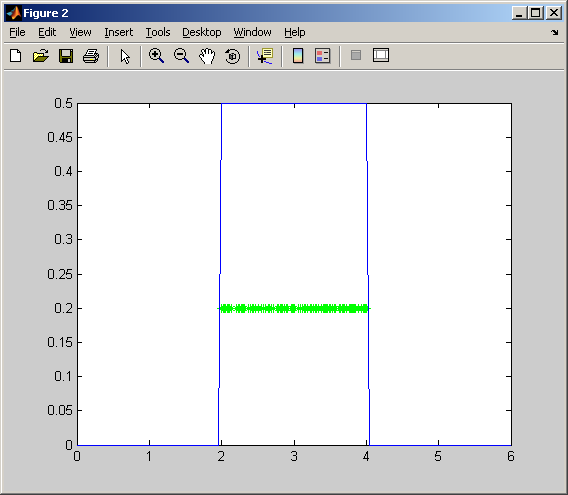 Рисунок 2 – График плотности вероятности равномерного распределения смоделированныйс помощью средств MatlabВычислим необходимые данные по выборке:Таблица 1 – Сравнения параметров равномерного распределенияКод программы:function [y] = ravn( a, b ) y = 0;fori=1:100    y = a+(b-a)*rand;endreturnclccleary1=[];y2=[];x=[];a=3;b=6;fori = 1 : 100x(i) = 0;y1(i) =  ravn (a,b);y2(i) = unifrnd (a,b);endplot(y1,x,'*')figureplot(y2,x,'*g') [xmean,xs2,xs3,xs4,xmin,xmax] = g01aaf(y1) [zmean,zs2,zs3,zs4,zmin,zmax] = g01aaf(y2)Распределение хи-квадрат.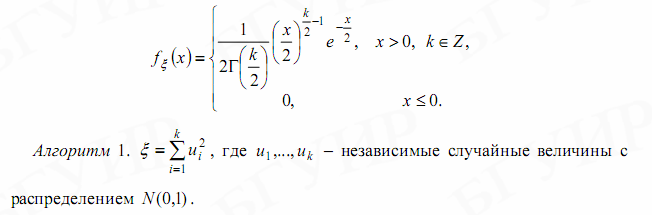 Графики плотности распределения хи-квадрат, смоделированные по алгоритму и с помощью средств Matlab представлены на рисунках 3 и 4.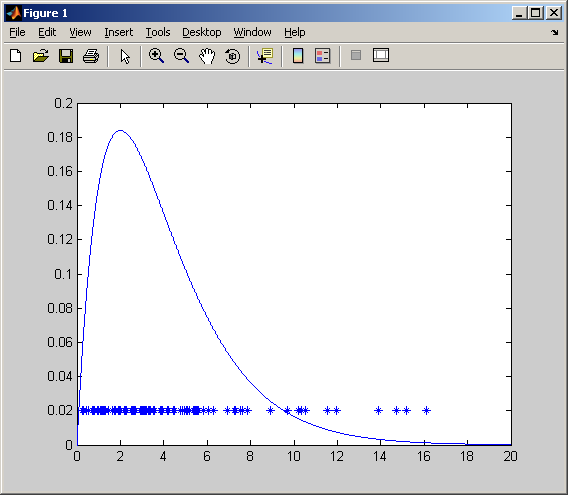 Рисунок 3 – График плотности вероятности распределения  хи-квадрат смоделированный по алгоритму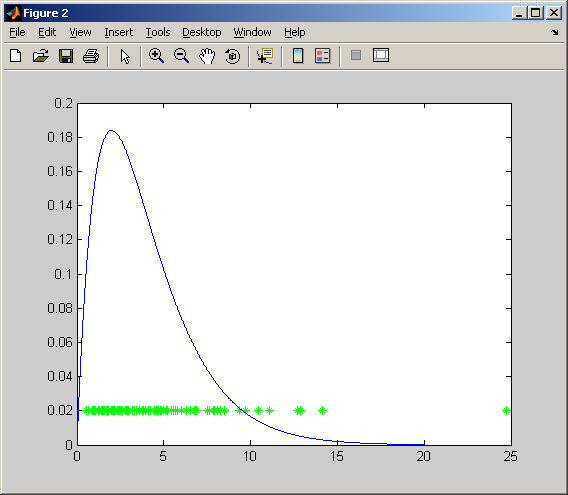 Рисунок 4 – График плотности вероятности распределения хи-квадаратсмоделированныйс помощью средств MatlabВычислим необходимые данные по выборке:Таблица 2 – Сравнения параметров равномерного распределенияКод программы:function x=hi(k)x = 0;fori=1:k    x = x+normrnd(0,1)^2;endclcclearn = 100;k = 4;x = [];y = [];z = [];for i=1:n    x(i) = hi(k);    z(i) = chi2rnd(k);    y(i) = 0;end plot(x,y+0.02,'*') hold on x=-0:0.005:20; y3=chi2pdf(x,k); plot(x,y3);figureplot(z,y+0.02,'*g')hold onplot(x,y3);[xmean,xs2,xs3,xs4,xmin,xmax] = g01aaf(x)[zmean,zs2,zs3,zs4,zmin,zmax] = g01aaf(z)Экспоненциальное распределение.Алгоритм: .Графики плотности экспоненциального распределения, смоделированные по алгоритму и с помощью средств Matlab представлены на рисунках 5 и 6.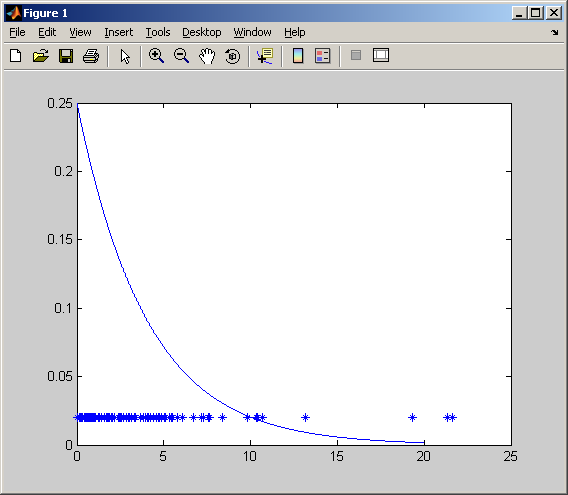 Рисунок 5 - График плотности вероятности экспоненциального распределения смоделированный по алгоритму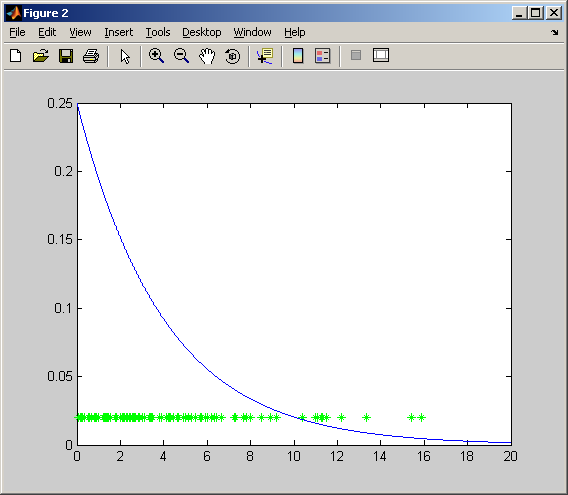 Рисунок 6 - График плотности вероятности экспоненциального распределения смоделированный по алгоритмуВычислим необходимые данные по выборке:Таблица 3 – Сравнения параметров равномерного распределенияКод программы:function x=expon(lm) x = 0;for i=1:lm    x = (-lm)*log(rand(1,1));end returnclcclearn = 100;lm = 4;x = [];y = [];z = [];for i=1:n    x(i) = expon(lm);    z(i) = exprnd(lm);    y(i) = 0;end plot(x,y+0.02,'*') hold on x=-0:0.005:20; y3=exppdf(x,lm); plot(x,y3);figureplot(z,y+0.02,'*g')hold onplot(x,y3); [xmean,xs2,xs3,xs4,xmin,xmax] = g01aaf(x)[zmean,zs2,zs3,zs4,zmin,zmax] = g01aaf(z)function [ xmean, s2, s3, s4, xmin, xmax ] = g01aaf( x )    xmean = mean(x);    s2 = std(x,1);    s3 = skewness(x);    s4 = kurtosis(x);    xmin = min(x);    xmax = max(x);  endВывод.В ходе данной лабораторной работы были изучены методы моделирования одномерных случайных чисел. Из полученных данных следует, что случайные величины, полученные через собственную генерацию, примерно равны числам, полученным генерацией средствами Matlab.Выполнили:Проверил:ассистентТрофимович А.Ф.OurMatlabXmean4,61874,5394xmin3,04343,0309xmax5,99215,9933s20,83280,9210s3-0,11370,0404s41,92471,5829OurMatlabXmean3,69004,0699xmin0,43480,3702xmax16,019116,3705s22,72062,7392s31,65361,5398s46,74326,5116OurMatlabXmean4,13023,6161xmin0,02270,0501xmax21,085416,5667s24,09563,4418s31,86481,6120s47,31415,5882